Psychology Crash Course #1: Intro to Psychology (Modules 1-3)Psychology:	Original Latin Definition:	Current Definition:Contributors to Psychology:	Aristotle:	Chinese Rulers and the First Psychological Exam:	Persian Razes:Psychology today is about tacking the big questions such as:How can humans commit genocide or torture other humans?Do we have free will, or are we driven by our environment, biology, and nonconscious influences?What is mental illness, and what can we do about it?What is consciousness or the notion of self?The most influential and controversial psychologist was _______________________________. The early schools of psychological thought:				Later schools added:
                 Structuralism								Psychodynamic
                 Functionalism								Humanistic
                 Psychoanalysis								Cognitive
											Behavioral**1879- the first psychology lab was set up by _________________________________________. His student was ____________________________________Arguments:

Tried to understand the structure of a person, asking them to look inward known as ________________________________ and relied on introspection.Problems:**In response to the problems of Structuralism, _______________________________ proposed a different set of questions looking at the why do we do things.Functionalism was inspired by ________________________His definition of psychology as:**Freud- started as a medical doctor specializing in _____________________________Watched __________________ treat Anna O with a new talking cure.  Describe this talking cure:Freud encouraged ____________________________.1900 Freud introduced his theory of _________________________Personalities are shaped by unconscious motivesWe are affected by mental processes that we are not aware ofThe subconscious is discoverable through the use of ________________, projections, and free association to root out repressed feelings and gain self- insight.Mental illnesses can be healed through _________________________**Ivan Pavlov and John B Watson, BF Skinner- school of thought __________________________________Focus on the study of ___________________________________________________-**The descendants of Freud and psychoanalysis became known as ______________________________________Focused on the early experiences shaping the _________________________________ and how that process shapes our thoughts, feelings, and personalitiesOther perspectives that we will talk about this year:Humanistic Psychology
Cognitive PsychologyPsychology today recognizes the need to study observable and recoding behavior and also gives credit to the mental process of what we feel and believe.Psychology is an integrated science! It asks interesting questions, and attempts to answer them through all kinds of data-gathering methods.The human brain is by far the most complex object known to us in the entire cosmos.Psychology Crash Course #2- Research and Experimentation (Modules 4-8)Explain hindsight bias.How is a theory different from a “hunch”?Once you have your theory and hypothesis in place, what’s the next step?Why is replication of a study so important?What is a case study?Why can case studies sometimes be misleading?What are some of the pros of case studies?What is naturalistic observation?What are the pros and cons of naturalistic observation?What would a survey likely be used for?Why is word choice in a survey/interview so important?How would one get a representative sample?What is correlation?Correlation is NOT causation.  Explain this statement.Correlations predict the _____________________________ of cause-and-effect relationships, but they cannot ____________________________ them.What is the purpose of an experiment in psychology? Define Experimental Group-Define Control Group-Define placebo-Define double-blind procedure-Define independent variable-Define dependent variable-Why is it important to get informed consent?
Psychology Crash Course: # 3 - The Chemical Mind (Modules 9-10)		EVERYTHING PSYCHOLOGICAL IS BIOLOGIALWhat is a neuron?


The basic parts of the neuron:Cell body-

Dendrites-

Axon-

Myelin Sheath-

Synapse-

Synaptic Cleft-What do neurotransmitters do?There are two different types of neurons: excitatory and inhibitory neurons.  What is the difference and give some examples.The endocrine system is responsible for the release of hormones.  Given some examples of areas where hormones are needed.Name four glands that make up the endocrine system and state their purpose.Which gland is the master gland?Psych Crash Course: # 4 Know Your Brain (Modules 11-15)What is phrenology?  Why did this science fall out of fashion?Different parts of the ________________________ control different aspects of our _________________.

What is the CNS?

What is the PNS?

Who is Phineas Gage and why is he so important to psychology?Brain Parts.The Old Brain: The parts that many animal species also haveBrain Stem:

Medulla:

Pons:

Thalamus:

Reticular Formation:

Cerebellum:

Limbic System:Amygdala:

Hypothalamus:

Hippocampus:Corpus Callosum:

Cerebral Cortex:

Glial Cells and fissures:

Lobes:Frontal:

Parietal:

Occipital:

Temporal:Psychology Crash Course #5 - Sensation and Perception (Modules 16-17)Name __________________________________________________________What condition does Oliver Sacks have?


Define:Sensation

Perception

Absolute Threshold of Sensation

Signal Detection Theory

Sensory Adaptation

Difference Threshold/Weber’s Law

Place a number on the line in the order of how light comes into your eye._______ Fovea_______ Cornea _______ Bipolar Cells_______ Optic Nerve_______ Pupil _______ Ganglion Cells_______ Iris _______ Retina _______ Thalamus_______ Lens _______ Rods and Cones_______ Occipital Lobe

Wavelengths- Using crayons, trace the wavelengths to show the appropriate colors.
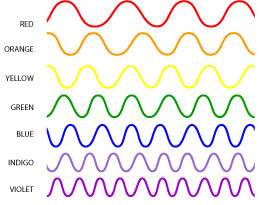 Amplitude tells us ________________ of color and sounds.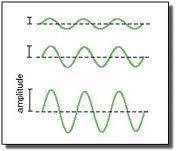 Define: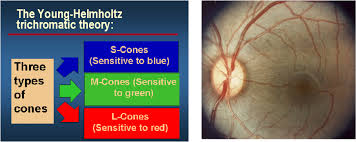 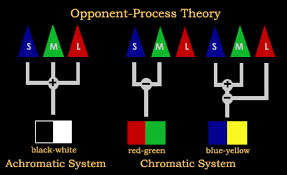 
Crash Course Psychology #6: Homunculus (Modules 20 – 21)Draw a homunculus







Identify the difference between sensation and perception.




Sounds move in _______________.
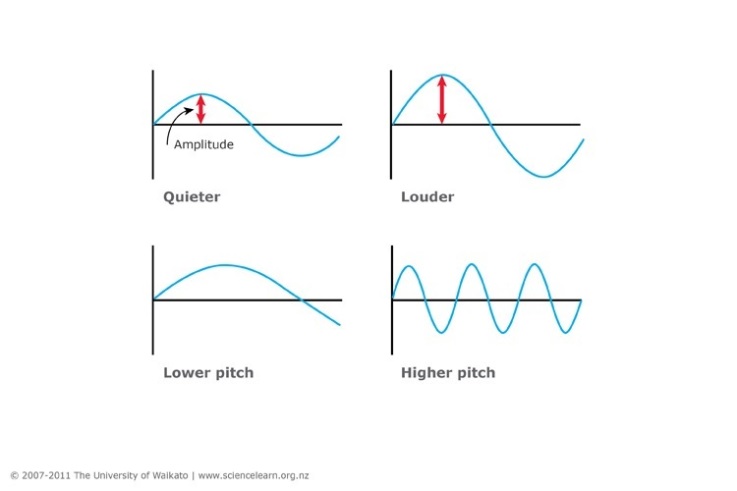 What is directional stereophonic hearing?Number the order of the ear parts that are activated when sounds enter your ear._______ Inner Ear_______ Ear Drum_______ Anvil_______ Stirrup_______ Outer Ear_______ Hammer_______ Cochlea_______ Auditory Cortex_______ Middle Ear_______ Cochlear hair Cells_______ Auditory Nerve
Name the five tastes.

What is synesthesia?
What are the two types of chemical senses?How we __________ about a smell, and our ________________ of it, is often tangled up in our ________________ with that scent.

Why are scents linked to memories?


How does touch (or lack of touch) affect development in animal and human babies?


What four senses make up the sense of touch?


Define:Kinesthesis

Vestibular sense Crash Course Psychology #7 - Perceiving is Believing (Module 17)What is perception?

What is a perceptual set?

Seeing is believing and believing is seeing.
How does each of the following help understand what you see?Context:

Culture:

Form Perception:Figure Ground

Proximity

Continuity

Closure

Label the diagrams below with the above words (a-d only)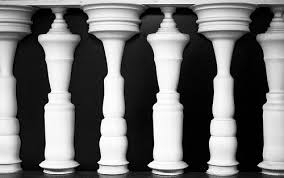 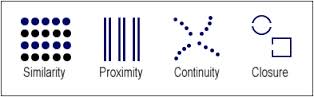 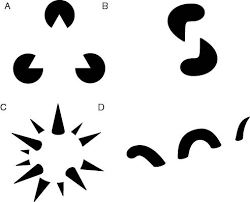 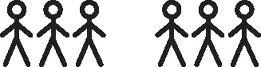 Seeing depth:Binocular cues:

Monocular cues:

Relative Size and Height:Linear Perspective

Texture Gradient

Interposition

Label the pictures below (i-iv only):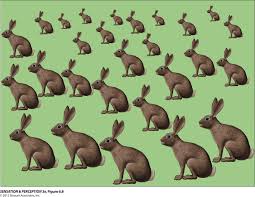 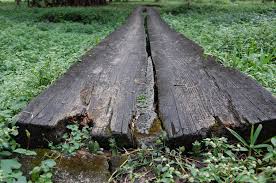 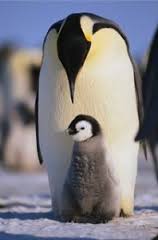 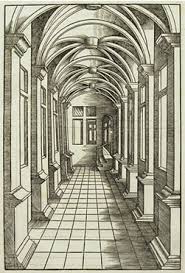 Motion Perception:_____________________ objects are _______________ and enlarging objects are _________________

Large objects move much more ____________________ than small objects going the same speed.

Your brain constructions your _____________________.
Psychology Crash Course #8 - States of Consciousness (Modules 22-25)Loosely define consciousness:Who is William James?What are the main states of consciousness that we all experience?In the field of cognitive neuroscience, how is the brain studied?Structural Imaging

Functional ImagingWhat is dual processing?Module 16:Selective Attention:Cocktail Party Effect:Selective Inattention:Inattentional Blindness:50% didn’t notice the _____________________.Misdirection:Change Blindness:Psychology Crash Course #9 - To Sleep, Perchance to Dream (Modules 23-24)
What is sleep?We spend about a quarter of our lives sleeping. (True or False)List three reasons why science thinks we sleep.QQQWhat is an EEG machine?  How does it relate to sleep?What is REM sleep?What are the four stages of sleep?WWWWThe hormone _______________________ gets you ready for sleep.The stages of sleep:NREM 1NREM 2


NREM 3


REMEach sleep cycle lasts about _________________ minutes before repeating again.If someone experiences a lack of sleep, what can the consequences be?Sleep Disorders:InsomniaNarcolepsyApneaREM Sleep DisorderNight TerrorsNightmaresWhy do we dream?	Dreams tend to be about your day. (true or false)	What is Oneirology?	Wish Fulfillment:	Information Processing Theory:	Cognitive Development:	Random Neural Firings:Crash Course Psychology #10 - Altered States
What is hypnosis?Who is Franz Mesmer?Define Consciousness (again):Hypnosis:	Used for:	Hypnosis can’t make you act ______________________________________________.	Hypnosis can be used to get at your deeply buried memories.  (true or false)	What is the Social Influence Theory?	What is Dissociation?Drugs:	What is tolerance?	What is neuroadaption?	The three types of drugs:		Depressants:		Stimulants:	Hallucinogens:Psych Crash Course #11 - How to Train a Brain (Learning) Modules 26-29)Who is Ivan Pavlov?	Behaviorism	Define learning:		*learning helps organisms adapt and survive	Associative Learning:		* the most basic form of learningBefore Conditioning:	an Unconditioned Stimulus elicits a natural response	food-----------> slobberAfter conditioning	a Neutral Stimulus can lead to the natural response	bell ---------> slobber**this is known as Classical Conditioning**Shows how a process like learning can actually be studied through direct observationBehaviorism:	BF Skinner and John Watson	Why is Watson and his studies so controversial today?   Operant Conditioning:		**give an example of operant conditioning:	Behaviors increase when followed by ___________________; behaviors decrease when 	followed by ______________________.Shaping:Successive Approximation:Primary Reinforcer:Conditioned Reinforcer:Reinforcement Schedules:	Extinction:	Partial Reinforcement: 	Intermittent Reinforcement:Psych Crash Course #12 - Bobo Beat Down- Social- Cognitive Learning (Module 30)Who is Bobo? Who is Albert Bandura?  What is he studying?What is the basic idea of his study with Bobo?What happened when a child watched an adult beat Bobo?What happened when a saw an adult play nice with Bobo?Learning is solely about conditioning and association with rewards and punishment. (True/false)Learning can occur through ________________ and _________________ someone else's behavior.What is associative learning? 	classical conditioning	operant conditioning	learning**We are more _________________________ than we are sight or sound adverse.**Species can more _______________ learn associations that help them thrive or survive, and that not all associations are learned equally.It is much easier to.....Teach a pigeon to peck an X on the ground becauseTeach a pigeon to flap its wings to avoid an electric shock becauseWhat we learn doesn't only influence our behavior, it also ________________ our attitudes.Cognition:Latent learning:Cognitive maps:Observational learning:Shaping:"Imitation is not just the sincerest form of flattery--it's the sincerest form of learning."Psych Crash Course #13: How We Make Memories (Modules 31-32)Define Memory-


List three ways we can retrieve memories.  Define them.


List the three stages of memory.Short Term Memory (STM) lasts only about _____ seconds and can hold only ___________ items.
Long Term Memory (LTM): How can we get information into LTM?Procedural Memory-

Episodic Memory-

Mnemonics-

Chunking-

Shallow processing v Deep processing-

What is working memory?

What is the difference between explicit memory and implicit memory?Psych Crash Course #14: Remembering and Forgetting (Modules 33)What is a retrieval cue?

Explain the following retrieval cues:Priming-

Context Dependent Cue-

State Dependent/Mood Congruent Cue-

Order Dependent Cue-

Serial Position Effect:

Primary Effect:

Recency Effect:

What are the three reasons for forgetting?What we fail to notice, we tend not to encode, and this do not remember.
Something things interfere with our learning.  What are the following:Proactive Interference-

Retroactive Interference-

Misinformation Effect-

Source Attribution-
Memory is both a reconstruction and a reproduction of past events.Psych Crash Course #15: How Your Mind Can Amaze and Betray You (Modules 34-35)Review: Define Cognition-

List the five parts of cognition:What is a concept? (They simplify ideas)

We organize concepts by forming _____________________.  Define:


Our cognition works to our benefit through our ability to solve problems.


To solve problems we usually try trial and error.  We can also use:Algorithm: 

Heuristics:

Ah-ha moments:

Cognition is not always right:Confirmation bias:

Belief Perseverance:

Mental set:

Functional Fixedness:People believe that an event will be more likely to occur if they can conjure up examples or memories of it.  If something is vivid, scary, in recent memory, or awesome, you will think it happens more often than it really does.Availability heuristic:

Framing:Psych Crash Course #16: Language Development (Module36)Language can be acquired spontaneously through observation.
What is language?

What are the basic building blocks of language?Phonemes


Morphemes


Grammar


Infant LanguageReceptive language

Productive language

Babbling

One-year old language:One word stage

Two-year old language:Telegraphic speech

Without exposure to other languages, a child will lose the ability to both hear and create particular tones and sounds that aren’t part of his or her household language.
Theories of Language:Skinner: 


Noam Chomsky:

Brain Issues and Language:Aphasia

Brocas Area

Wernicke AreaPsych Crash Course #17 - Power of Motivation (Modules 37-40)Who is Aron Ralston?  What did he do that showed the remarkable power of motivation?There are FOUR theories of motivation.  They are listed below.  Give a description of each theory. Define key terms presented.Evolutionary Perspective (formally known as instinct theory)




Drive Reduction




Optimal Arousal




Maslow’s Hierarchy of NeedsThe three main motivators for humans are:  describe eachSex

Hunger

The Need to belong
Describe Ancel Keys’ Minnesota Hunger ExperimentWhat did he find?Psych Crash Course #18 – Development Growth of Knowledge (Modules 45-54)Both our ____________ and our __________________________ begin to affect our development long before we’re even born, and they continue to influence our learning until the day we die.Define: Developmental Psychology


MaturationGive a biography of Jean Piaget:Piaget’s theory: Humans go through specific stages of cognitive development and intellectual 
progression.What is the difference between:Assimilation						AccommodationAccording to Piaget, there are four stages to the development of humans.  Define each, give an age range, and define the applicable key words.Sensorimotor Stage



Object Permanence
Preoperational Stage


Egocentrism

Animalism

Conservation

Reversibility

Centration

Theory of mindConcrete Operational


DecentrationFormal Operational


List two flaws psychologists have identified with Piaget.	1.	2.Who is Vygotsky?  How does he differ from Piaget?Psych Crash Course #19 Monkeys and Morality Development Growth of Knowledge (Modules 47-48)

Describe the Harlow Monkey Study.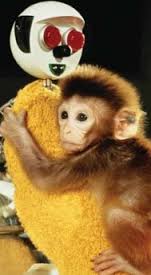 What we learned: __________________ and __________________ are vital to attachment, learning, emotional well-being, and psychological development.What happened to the monkeys that were used in the study?  How were they as adult monkeys?What were two ethical violations? Some baby animals experience a ____________________ early in life when certain things have to happen for ____________________________ to occur.Define Imprinting:Describe the “Strange Situation” Experiment by Mary Ainsworth.Describe the three types of attachment:Secure

Insecure Avoidant

Insecure AmbivalentSensitive and attentive mothers usually raise ____________________ children.Less responsive mothers who often ignored their children, or super-anxious mothers who obsessed over every little thing, often raise ______________________ children.Young children exposed to extended abuse, trauma, and neglect, are at a higher risk for psychological disorders, health problems, and substance abuse as adults.Children who have a positive self-concept are more happy, confident, independent, and sociable.What is self-concept?Describe the three types of parents:Authoritarian

Permissive

AuthoritativeWhich type of parenting style is the most effective at raising children with a positive self-concept? 
Who is Lawrence Kohlberg?Three Stages of Moral Development:Preconventional

Conventional

PostconventionalWell-known for the Heinz DilemmaPsych Crash Course #20 Development – Adolescence (Module 51-53)Define adolescence:Adolescence is the struggle between the need to _______________ and the need to _________________.Erick Erikson: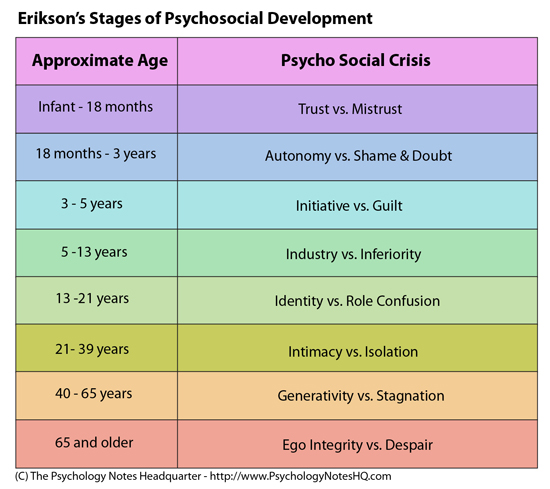 As you age, your body starts to break down.  List three areas that slow down due to aging.1.
2.
3.What one area stays the same?What is the difference between fluid and crystallized intelligence?What is dementia?  What causes it?How is Alzheimer’s different?Psych Crash Course #21:  Personality Rorschach and Freudians: What makes us who we are? (Modules 55-59)Who is Hermann Rorschach?The point of Rorschach’s test is to determine how people ___________________ their personal 
associations on to ______________________. Rorschach could then draw conclusions about a person’s ____________________.Define Personality:	Scientists study personality by:Trying to understand differences in _______________________.Looking at how all the various parts of each person mesh together as a whole.The Personality Perspectives:	Psychoanalytic Theory: FREUD; the unconscious**Personality is shaped by out enduring conflict between out impulses to do whatever 
we feel like, and our restraint to control these urges.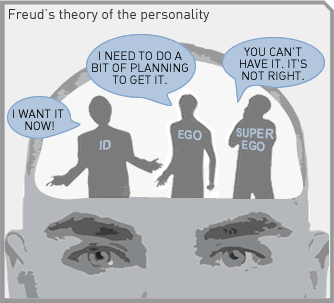 ID:					EGO:				SUPEREGO:	Psychoanalytic Continued…		Anxiety, according to Freud, comes from _______________________________		We deal with anxiety through defense mechanism:RepressionRegression

Reaction Formation
ProjectionRationalization
Displacement
DenialPersonality develops as we go through five stages of development:		Oral Stage		Anal Stage		Phallic Stage									Fixation		Latency Stage		Genital StageNeo-Freudians:	Karen Horney:	Carl Jung:	Alfred Adler:Humanistic Perspective:	Maslow and Carl Rogers	According to Maslow, what areas of the Hierarchy of Needs will develop personality?	Carl Rogers- Person Centered		Personality is defined by			Genuineness 			Acceptance			EmpathyPsych Crash Course 22 - Measuring Personality (Modules 55-59)Psych Crash Course #23 - Controversy of Intelligence- Testing and Individual Differences (Modules 60 – 64)What is intelligence?  How can it be assessed?  Is intelligence a single, general ability, or does it cover a range of aptitudes, skills, and talents?  How do things like creativity and innovation factor in?  What about genetic, environmental, and educational factors?Define Intelligence:	Intelligence Tests:Who is Charles Spearman?	What is the G-Factor?	What is factor analysis?Who is LL Thurstone?	Psychometrics:	Multiple Intelligences:What were Howard Gardner’s views on intelligence? 	Savant Syndrome:	Garnder’s Multiple Intelligences (8):What were Robert Sternberg’s thoughts on intelligence?	Describe creativity:John Meyer and Emotional Intelligence (1990)What is eugenics?How do we test intelligence?  Alfred Binet’s test- describe				         Mental Age
			IQ=	        ----------------	X          100
				   Chronological AgeWhat was Binet’s fear?Who is Lewis Terman?
In what ways were IQ tests used for immigration and during WWII?Psych Crash Course
#24 Brian v BiasWe determine intelligence related to ___________________________, __________________________, 
___________________________________, and perhaps randomness itself.What is the most widely used test to measure IQ?		These tests have 15 subtests to measure:VocabSimilaritiesConceptsPatterns in numbers and lettersHow are achievement tests different from aptitude tests?The three main areas tests must address:1.2.3.How are tests valid?				Predictive/ criterion validity				Construct validity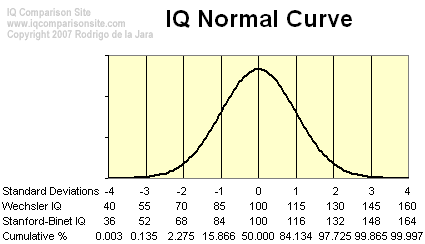 Twin and Adoptive Studies can tell us the most about intelligence.  Describe the data presented.Describe the Iranian Orphanage study of the 1970s.		**Environment and heredity interact to affect intelligence**Explain how test bias can skew intelligence test results.How does the stereotype threat skew test results?Psych Crash Course #25 - Feeling all the Feels – Emotion (Modules 41- 44)

What is EMOTION?Emotions involve _______________________, ________________________________ and conscious experience. Emotions are made up of:Physiological arousalExpressive behaviorsConscious experienceTheories of Emotion:William James and Carl Lange : Feelings follow bodily reactionsJames Lange Theory:



Give an example of this:
Walter Cannon: too many theories are too similarCannon-Bard Theory:	Give an example of this***Emotions are also tangled up with cognition***Stanley Schlater and Singer		Two Factor Theory:Explain the SPILLOVER EFFECT:**Cause of physiological arousal had to be identified before the person could feel and label the response as an emotion**



Arousal spurs emotion but cognition directs itRobert ZajoncAll emotions are a result of putting a name to our arousalTop Down and Bottoms Up High Road (slow process) v Low Road (instant reaction)Review:Sympathetic Nervous System	Parasympathetic Nervous System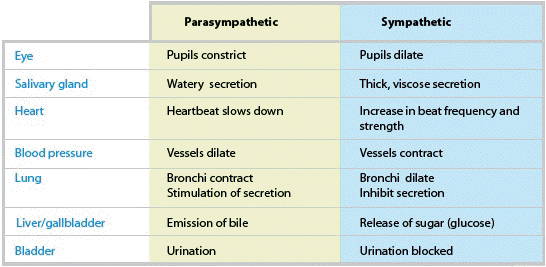 Psych Crash Course #26 - Emotion, Stress and Health (Modules 43-44)**Our feelings and the behaviors they can drive also affect the minds, bodies, and health of those around us.****People with a positive outlook on life live longer.**Paul Eckman: All facial expressions are the same across cultureFacial Feedback Theory:	Why do patients who use Botox feel happier and experience less depression?Gestures differ from culture to culture.  They’re also about our ______________________ experience of what we’re thinking.List the ten basic emotions:What are some emotions people feel should be added?What is the two-dimensional model?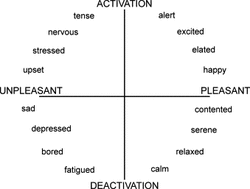 **We often overestimate the duration of our bad moods and underestimate our capacity to adapt and bounce back from traumas.**What is stress?Where does stress fit into?  Define the categories below:Catastrophes 

Significant life changes

Everyday inconveniencesStress is ultimately good- short lived stresses can lead to focus and kick the body systems into fixing yourself like from wounds and releasing adrenaline and cortisol.
Chronic stress is bad.  List some side effects of chronic stress:Pessimism and Depression
**People characterized by their optimism, happiness, love, and positive feelings often live ______________________.This can be explained by:Lifestyle or behavioral factorsSocial factorsBiological factorsPsych Crash Course 27
Let’s Talk About SexPsych Crash Course - #28: Psychological Disorders – Abnormal Behavior (Modules 65-69)What important role did Nellie Bly play in regards to hospital reform?

David Rosenhan conducted an experiment he called “On being Sane in Insane Places.”  This is also one of the 40 Studies.  Describe his findings.

In 2010, the World Health Organization reported that ________ million people suffer from mental or behavioral disorders.
Define what it means to have a psychological disorder: The medical model states that psychological disorders have physiological causes that can be diagnosed on the basis of ___________________.  This model is seen as being narrow and not widely used today.The Biopsychosocial approach states that everything  _______________________ is also ________________________.
This approach widely makes use of the DSM-V. Discuss that the DSM is and how it can lead to problems.Psych Crash Course #29: OCD and Anxiety Disorders (Module 66)Define psychological disorder:Anxiety disorders are characterized by _____________________, _________________________ anxiety but also often by the _________________________ behaviors that reduce the anxiety.About how many people will have an anxiety disorder?Obsessive Compulsive Disorder:	What are obsessions?	What are compulsions?What is Generalized Anxiety Disorder?Describe the symptoms of a panic attack:	**A common trigger for panic disorders is simply the fear of having another attack**How are phobias debilitating to people? Psych Crash Course #30: Depression and Bipolar – Mood Disorders (Module 67) How does Kay Jamison describe bipolar disorder?	What is a mood?	What is a mood disorder?In order to be diagnosed with a mood disorder, you must exhibit 5 or more signs for at least two weeks.  What 
           are some of the symptoms?Some facts about MOOD DISORDERS:Depression is known as the common cold of psychological disorders.The cause of mood disorders is often a combination of biological, genetic, psychological, and environmental factors.Women tend to seek treatment more often.A brain in a ____________ state slows down, while a brain in a _________ state speeds up.Neurotransmitter activity:	Norepinephrine	SerotoninSocial Cognitive View:	Internal Lens: 							How can you break the cycle of depression?Psych Crash Course #32: Schizophrenia and Dissociative Disorders (Module 68)What is schizophrenia?							How many people are affected with this?When does schizophrenia strike in men and women?Schizophrenic spectrum:Loss of Contact with ________________________Psychotic SymptomsDisorganized __________________________ and _________________________Breakdown in selective attentionDelusions of _________________________ not based in realityNarratives of ________________________ and __________________________Perceptual disturbances and ________________________Disorganized, ________________________, incongruent behavior and emotionsPositive Symptoms:

Negative Symptoms:

Disorganized Symptoms:Brain Abnormalities:	Extra dopamine receptors:	Extra activity in the thalamus and amygdalaDiathesis-Stress Model:
	A combination of biological and genetic vulnerabilities- (__________________) and environmental stressors 
                     (______________________) that contribute to the onset of schizophrenia.Genetic VulnerabilityPovertyDissociative Disorders (RARE)	What is the difference between amnesia and identity disorders?Psych Crash Course #33: Eating and Body Dysmorphic Disorders – Other (Module 69)Today in the US, an estimated ___________________________ women and ___________________ men have suffered 
                              from a clinically significant eating disorder at some point in their lives.Types of Eating Disorders:Anorexia

Bulimia

Bing-eating disordersWhat are the side effects of an eating disorder?Explain why people have an eating disorder?**Most commonly found in white women in western countries**Body Dysmorphic Disorder (BDD):Signs of BDD:How do body dysmorphic disorders come about?Serotonin and DopamineGeneticsEnvironmental factorsLearning by observationPsych Crash Course - #34: Personality Disorders – Other (Module 69)There are ten distinct personality disorders:****Most diagnosed with personality disorders are diagnosed with PDNOS (Personality Disorder not Otherwise Specified)Dimensional Model: 					Causes: 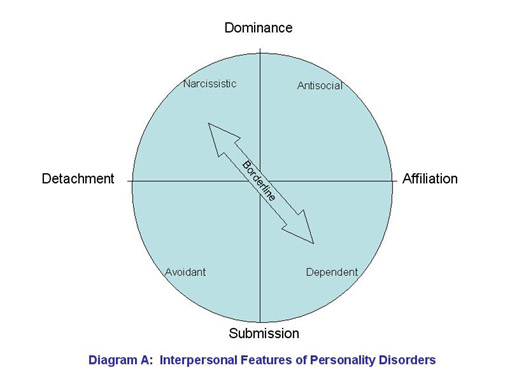 Psych Crash Course # 35: Psychotherapy: Getting Help  Treatment (Modules 70-73)Define Psychotherapy:List the types of therapies:	1.		Freud: 	Looked at mostly ___________________ feelings.		    	__________________ thoughts			__________________ association and dream analysis			Interpretations and self-insight	2.		Jung, Adler, and __________________			__________________ internal forces			Focused on the ________________ relationships and critical childhood 
                                                      experiences	3.		Carl Rogers			People inherent capacity for making rational choices achieving self-acceptance, 
                                                attaining maximum potential			Insight orientated and refer to the patients as _______________			Client-Centered Therapy: Safe, ___________________ place
Self-Acceptance
_______________________________
Self- ___________________________Maximize potentialMeaning in lifeOvercome fears	4.		Pavlov, _________________, Skinner			**Problem behaviors as the issue, elimination of unwanted behavior, replacement functional 
                                                    behavior, new learning and conditioning**			Counterconditioning:			Exposure Therapies:			Systematic Desensitation:			Aversive Conditioning:          5. 		Aaron Beck			Socratic Questioning			Murphy’s Law**Changing what we say to ourselves is a very effective way to _____________ with our   
           anxieties  and ______________ our behavior.**It is a thought that counts**Utilize _________________ therapies and _________________ therapies Psych Crash Course # 36 Biomedical Approach to Therapy (Module 73)What are some examples of biomedical treatment approaches?
How do psychologists know if their therapy methods are successful:	1.		**89% of clients said they were “fairly satisfied” with their treatment**	2. 		Self-serving bias:		Treatment outcome standard:		Randomized Clinical Trial (RCT):		Meta Analysis:			Effectiveness			Efficacy	3. Hope, new perspective, genuine empathy, trusting and caring relationship, clear and positive 
              communicationDefine biomedical therapy:		Pharmacotherapy:AntipsychoticsAnxiolyticsAntidepressants			Combined with psychotherapy this can be Mood stabilizers			the most successful treatmentElectroshock therapy:Treatment of severe depressionTheories:**One of the most effective methods of dealing with mood disorders is a life style change.  _______________ minutes of physical activity can be as effective as an antidepressant.  Combine with __________________, social _________________, and ______________ nutrition there is great hope for people suffering with mood disorders.Psych Crash Course #37: Social Thinking (Social Psychology Modules 74-80)What is social psychology?Social Thinking:		Personality v Situation	What is the Attribution Theory?	What is the Fundamental Attribution Error?	_____ in 10 women report that men have misread their polite friendliness—which would be  appropriate for the situation—as a sexual-come on.Petty and Cacioppo Study:	Central Route Persuasion:**When _______________ people focus on the ______________ and ________________ at hand, and are persuaded by the actual content of the message**	Peripheral Route Persuasion:		**Happens when you are not paying 100% attention**Foot-in-the-door phenomenon:Describe the Zimbardo Prison Experiment (1971)	**The power of a given situation can easily override individual differences in personality**Leon Festinger’s Theory of Cognitive Dissonance:**The point is that this mismatch between what we do and who we think we are induces 
tension—COGNITIVE DISSONANCE—and that we tend to want to remove the tension.  Psych Crash Course #38: Social Influence (Module 75)Describe the Stanly Milgram Yale University 1960 Obedience Study:What were the results of the Milgram Obedience Study?How many participants delivered the maximum 450 volt shock?How many participants delivered a 300 volt shock?
Obedience was highest when the person giving the orders was _______________ and was perceived as an _____________________________, especially if they were from a ____________________ institution.Social Influence:	Solomon Asch Study:	People tend to conform if they are:Made to feel ______________________In a group of ______________________People _____________________________________________ the groupFeel others are ____________________**Milgram and Asch underscore the __________________ of the situation in conformity—whether that situation elicits ______________________ for authority, fear of being ____________________, fear of ______________________, or simply a desire for ________________________.Social Facilitation:	What happens when people are blindfolded and they are playing tug of war?	Social Loafing:	Deindividuation:Riots, trolling- the less ______________________  we feel, the more we’re at the 
____________________ of the experience of our group whether it is _____________ or ____________	Group Polarization:	Group Think:**Group behavior is powerful, but so is individual choice**Psych Crash Course #39: Prejudice and Discrimination (Module 77)Implicit Bias:How we relate to each otherWhat factors cause us to _________ another person, or ____________ them, or _________ them.What are the social, cognitive, and emotional roots of prejudice, racism, and sexism, and how do they shape society?Define prejudice:	Examples of prejudices: gender, ethnic, socioeconomic status, and cultureDefine Stereotype:**When ____________________________ beliefs combine with prejudicial attitudes and 
emotions, like ____________ and hostility, they drive discrimination**	Remember:		prejudice= attitude				Discrimination = behaviorDual Process Theory:	Implicit Association Test (IAT):Why do prejudices exist?Justify social inequalities:People get what they deserve and deserve what they getJust World PhenomenonUs v Them mentalityIn Group/ Out Group BiasPsych Crash Course #40: Aggression v Altruism: The Psychology of War and Peace (Modules 78 & 80)Describe the Robber’s Cave Study:	Results of Robber’s Cave:People can overcome differences and settle conflictsDefine aggression:	Examples: verbal, physical, and __________________	Where does aggression come from?**combination of _________________ factors- like genetics, neurological, and 
biochemical influences—and our ____________________ and ___________________	Frustration- Aggression Hypothesis:Altruism	John Darley and Bibb Latane: 1960s experiment:Bystander Effect:Determining if someone is going to be involved with an incident is determined by a cost benefit analysis.	Example:  return a wallet for a reward, do a job for recognitionSocial Exchange Theory:	**We act altruistically because we expect that the people we help with go on to help others**	Reciprocity Norm:	Social Responsibility Norm:	Conflict:Social Trap:**Self-interest=conflict**ReinforcementPositive ReinforcementNegative ReinforcementPunishmentPositive PunishmentNegative PunishmentIntrovertsExtrovertsLearning PerspectiveConditioning (stimulus generalization, reinforcement)Observational LearningCognitionBiological PerspectiveNatural SelectionGenetics and twin studiesBrain chemistry (over arousal in areas of the brain that deal with impulse control and habitual behaviors)Ego-DystonicEgo- SyntonicABCParanoidSchizoidSchizotypalAntisocial BorderlineHistrionicNarcissisticAvoidantDependentObsessive-CompulsiveOddEccentric behaviorEmotionalImpulsiveAnxiousFearfulDependent